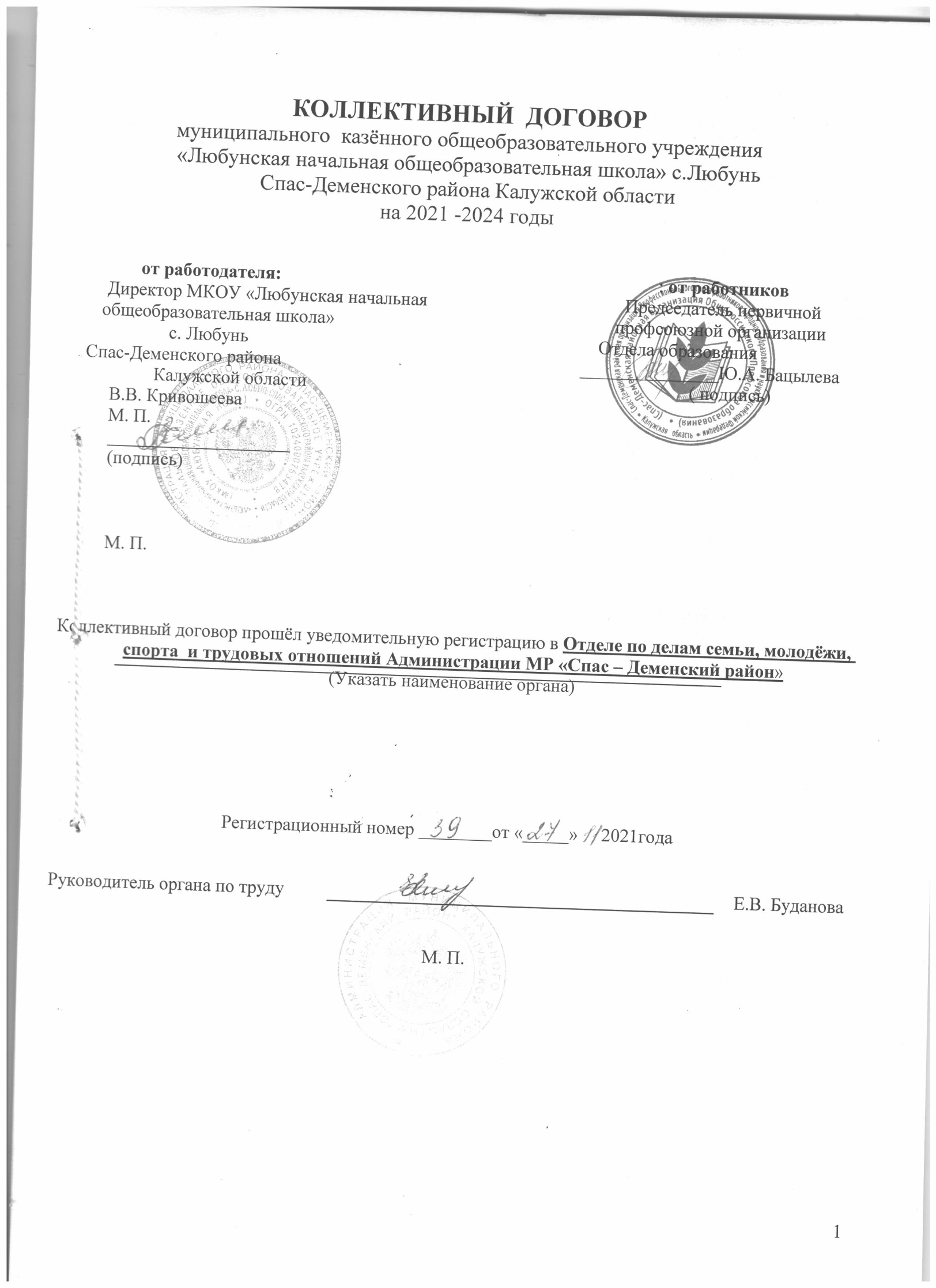 I.Общие  положения.1.1.Настоящий  Коллективный  договор  заключен  между  работодателем и работниками  и  является  правовым  актом,  регулирующим  социально-трудовые отношения  в  Муниципальном  казённом  общеобразовательном  учреждении  «Любунская начальная  общеобразовательная школа» с. Любунь Спас – Деменского района  Калужской области_______________________________  	            (полное  наименование  общеобразовательного  учреждения)1.2.Коллективный  договор  заключен  в  соответствии  с  Трудовым  Кодексом РФ,  иными законодательными и нормативными правовыми актами с целью определения взаимных обязательств работников и работодателя по защите социально-трудовых прав и профессиональных интересов работников МКОУ  «Любунская  НОШ»  (далее учреждение) и установлению дополнительных социально-экономических, правовых и профессиональных гарантий, льгот и преимуществ для работников  Школы,  а  также  по  созданию более  благоприятных  условий  труда  по  сравнению  с  установленными законами, иными нормативными правовыми актами и территориальным соглашением.1.3.Сторонами  Коллективного  договора  являются:-работники  Школы,  являющиеся  членами  профсоюза  работников министерства образования и науки РФ,  в  лице  их  представителя  -  выборного органа  первичной  профсоюзной  организации; -работодатель  в  лице  его  представителя  -  директора  МКОУ  «Любунская НОШ»    Кривошеевой Веры Викторовны.1.4.Работники, не являющиеся членами профсоюза, имеют право уполномочить  выборный орган первичной профсоюзной организации представлять  их  интересы  во  взаимоотношениях  с  работодателем  (ст. 30,  31 ТК  РФ).1.5.Действие  настоящего  Коллективного  договора  распространяется  на всех  работников  Школы.1.6.Стороны  договорились,  что  текст  Коллективного  договора  должен быть  доведен  работодателем  до  сведения  работников  МКОУ  «Любунская НОШ»  в  течение 7  дней  после  его  подписания.1.7.Коллективный договор сохраняет свое действие в случае изменения наименования учреждения, в том числе изменения типа образовательного учреждения  (казенное,  бюджетное, автономное),  расторжения трудового договора  с  директором  МКОУ  «Любунская НОШ».1.8.При реорганизации (слиянии, присоединении, разделении, выделении, преобразовании)  Школы  Коллективный договор сохраняет свое действие  в течение  всего  срока  проведения  указанных  мероприятий.1.9.При  ликвидации  МКОУ  «Любунская НОШ»  Коллективный договор  сохраняет  свое  действие  в  течение  всего  срока проведения ликвидации.1.10.В течение срока действия Коллективного договора стороны вправе вносить в него дополнения и изменения на основе взаимной договоренности в порядке,  установленном  ТК  РФ.1.11.В  течение  срока  действия  Коллективного  договора  ни  одна  из  сторон не  вправе  прекратить  в  одностороннем  порядке  выполнение  принятых  на  себя обязательств.1.12.Пересмотр  обязательств  настоящего  Коллективного  договора  не  может приводить к снижению уровня социально-экономического положения работников  МКОУ  «Любунская НОШ».1.13.Все спорные вопросы по толкованию и реализации положений Коллективного  договора  решаются  сторонами.1.14.Настоящий  Договор вступает в силу с момента его подписания сторонами.1.15.Стороны  имеют  право  продлить  действие  Коллективного  договора  на срок  до  трех  лет.II. Трудовые  отношения.2.1.Содержание   Трудового  договора,  порядок  его  заключения,  изменения и  расторжения  определяются  в  соответствии с ТК РФ, другими законодательными   и   нормативными  правовыми  актами, Уставом  МКОУ  «Любунская НОШ»  и  не  могут  ухудшать  положение  работников по сравнению с действующим трудовым законодательством, а также отраслевым территориальным  соглашением  и  настоящим  Коллективным  договором.2.2.Трудовой  договор  заключается  с  работником  в  письменной  форме  в двух экземплярах, каждый из которых подписывается работодателем и работником  Школы.Трудовой договор является основанием для издания Приказа о приеме на работу.2.3.Трудовой договор с работником, как правило, заключается на неопределенный  срок.Срочный  трудовой  договор  может  заключаться  по  инициативе работодателя  либо  работника  только  в  случаях,  предусмотренных  ст. 59  ТК РФ  либо  иными  федеральными  законами. 2.4.В  Трудовом  договоре  оговариваются  обязательные  условия  договора, предусмотренные  ст. 57  ТК  РФ,  в  том  числе  объем  учебной  нагрузки,  режим и  продолжительность  рабочего  времени,  льготы  и  компенсации.Условия  Трудового  договора  могут  быть  изменены  только  по  соглашению сторон  и  в  письменной  форме  (ст.  72  ТК  РФ).2.5.При приеме на работу педагогических работников, имеющих действующую квалификационную категорию, испытательный срок не устанавливается.2.6.Объем учебной нагрузки (педагогической работы) педагогическим работникам  в  соответствии  с п. 66  Типового положения об общеобразовательном учреждении устанавливается работодателем исходя из количества часов по Учебному плану, программам, обеспеченности кадрами, других  конкретных  условий  в  Школе  и  по  согласованию  с  выборным  органом  первичной  профсоюзной  организации. Верхний предел учебной нагрузки  может  ограничиваться  в  случаях, предусмотренных указанным Типовым  положением.Объем  учебной нагрузки педагогического работника оговаривается в Трудовом договоре и может быть изменен сторонами только с письменного согласия  работника.Учебная нагрузка на новый учебный год учителей и других работников, ведущих  преподавательскую  работу  помимо  основной  работы,  устанавливается директором  МКОУ  «Любунская НОШ»  по  согласованию  с  выборным органом первичной профсоюзной организации. Эта работа завершается до окончания  учебного  года  и  ухода  работников  Школы  в  отпуск для определения  классов  и  учебной  нагрузки  в  новом  учебном  году.Работодатель должен ознакомить педагогических работников до ухода в очередной  отпуск  с  их  учебной  нагрузкой  на  новый  учебный  год в письменной  форме.2.7.При установлении учителям, для которых данная  Школа является местом основной работы, учебной нагрузки на новый учебный год, как правило, сохраняется  ее  объем и преемственность преподавания предметов в классах. Объем учебной нагрузки, установленный  учителям  в  начале  учебного  года,  не может  быть  уменьшен  по  инициативе  администрации  в  текущем  учебном году, а  также  при  установлении  ее  на  следующий  учебный  год, за исключением случаев уменьшения количества часов по Учебным планам и программам, сокращения  количества  классов.В зависимости от количества часов, предусмотренных Учебным планом, учебная нагрузка учителей может быть разной в первом и втором учебных полугодиях.Объем  учебной  нагрузки  учителей  больше  или  меньше  нормы  часов  за ставку  заработной  платы  устанавливается  только  с  их  письменного  согласия.2.8.Преподавательская работа лицам, выполняющим ее помимо основной работы в той же  Школе, а также педагогическим работникам других образовательных учреждений и работникам предприятий, учреждений и организаций  (включая  работников  органов  управления  образованием  и  учебно-методических кабинетов, центров) предоставляется только в том случае, если учителя, для которых данная Школа  является местом основной работы, обеспечены преподавательской работой в объеме не менее чем на ставку заработной  платы.2.9.Учебная  нагрузка  учителям,  находящимся в отпуске по уходу за ребенком  до  исполнения  им  возраста  трех  лет,  в  длительном  отпуске  сроком до  одного  года, устанавливается на общих основаниях и передается на этот период  для  выполнения  другими  учителями.2.10.Учебная нагрузка на выходные и нерабочие праздничные дни не планируется.2.11.Уменьшение или увеличение учебной нагрузки учителя в течение учебного года по сравнению с учебной нагрузкой, оговоренной  в  Трудовом договоре  или  Приказе  директора  МКОУ  «Любунская НОШ», возможны  только:а) по  взаимному  согласию  сторон;б) по инициативе  работодателя  в  случаях:-уменьшения  количества часов по Учебным планам и программам, сокращения количества классов (групп) (п. 66 Типового положения об общеобразовательном  учреждении);-восстановления на работе учителя, ранее выполнявшего эту учебную нагрузку;-возвращения  на  работу  женщины,  прервавшей  отпуск по уходу за ребенком  до  достижения им возраста трех лет, или после окончания  этого отпуска;-возвращения на работу педагогических работников по окончанию длительного  отпуска  сроком  до  одного  года.В  указанных  в  подпункте  “б”  случаях  для  изменения  учебной  нагрузки  по инициативе  работодателя  согласие  работника  не  требуется.2.12.По инициативе работодателя изменение определенных сторонами условий  Трудового  договора   допускается, как правило, только на новый учебный год в связи с изменениями организационных или технологических условий труда (изменение числа классов-комплектов, групп или количества обучающихся (воспитанников),  изменение  количества  часов  работы  по Учебному  плану,  проведение  эксперимента, изменение сменности работы   МКОУ  «Любунская НОШ», а  также  изменение  образовательных  программ  и т.д.)  при  продолжении  работником  работы  без  изменения его трудовой функции  (работы  по  определенной специальности, квалификации или должности)  (ст. 74  ТК  РФ).   В течение учебного года изменение определенных сторонами условий Трудового договора допускается только в исключительных случаях, обусловленных  обстоятельствами,  не  зависящими  от  воли  сторон.   О введении изменений, определенных сторонами условий Трудового договора,  работник  должен  быть  уведомлен  работодателем  в  письменной форме  не  позднее,  чем  за  2  месяца  (ст.  74,  162  ТК  РФ).     Если  работник  не  согласен  с  продолжением  работы  в  новых  условиях, то  работодатель  обязан  в  письменной  форме  предложить  ему иную имеющуюся  в  МКОУ  «Любунская НОШ»,  соответствующую состоянию  его  здоровья.2.13.Работодатель  обязан  при  приеме  на  работу  (до  подписания  Трудового договора  с  работником)  ознакомить  его  под  роспись с настоящим Коллективным договором, Уставом МКОУ «Любунская НОШ», Правилами внутреннего трудового распорядка и иными локальными нормативными  актами,  действующими  в  Школе.2.14.Прекращение  Трудового  договора  с  работником  может   производиться только по основаниям, предусмотренным ТК РФ и иными федеральными  законами  (ст. 77  ТК   РФ).III.Этические  правила  поведения  педагогических работников при  выполнении  ими  трудовых  обязанностей.3.1.При  выполнении  трудовых  обязанностей  педагогическим  работникам следует  исходить  из  конституционного  положения  о  том,  что  человек, его  права  и  свободы  являются  высшей  ценностью, и  каждый  гражданин имеет  право  на  неприкосновенность  частной  жизни,  личную  и  семейную тайну,  защиту  чести,  достоинства,  своего  доброго  имени.3.2.Педагогические работники, сознавая ответственность перед государством,  обществом  и  гражданами,  призваны:а) осуществлять  свою  деятельность  на  высоком  профессиональном уровне;б) соблюдать  правовые,  нравственные  и  этические  нормы;в) уважать  честь  и  достоинство  обучающихся  и  других  участниковобразовательных  отношений;г) развивать у  обучающихся познавательную активность, самостоятельность,  инициативу, творческие способности, формировать гражданскую  позицию,  способность к труду и жизни в условиях современного  мира,  формировать  у  обучающихся  культуру  здорового  и безопасного  образа  жизни;д) применять  педагогически  обоснованные  и  обеспечивающие  высокоекачество  образования  формы,  методы  обучения  и  воспитания;е) учитывать  особенности  психофизического  развития  обучающихся  исостояние  их  здоровья,  соблюдать  специальные  условия,  необходимые для  получения образования лицами с ограниченными возможностями здоровья, взаимодействовать при необходимости с медицинскими организациями;ж) исключать    действия,    связанные   с   влиянием   каких-либо   личных,имущественных   (финансовых)    и    иных    интересов,    препятствующихдобросовестному  исполнению  трудовых  обязанностей;3) проявлять  корректность  и  внимательность  к  обучающимся, их родителям  (законным  представителям)  и  коллегам;и) проявлять  терпимость  и  уважение  к  обычаям  и  традициям  народов России  и  других  государств,  учитывать  культурные  и  иные  особенности различных  этнических, социальных групп и конфессий, способствовать межнациональному  и  межконфессиональному  согласию  обучающихся;к) воздерживаться  от  поведения,  которое  могло  бы  вызвать  сомнение  вдобросовестном исполнении педагогическим работником трудовых обязанностей,  а  также  избегать  конфликтных  ситуаций, способных нанести  ущерб  его репутации или авторитету Школы, осуществляющей образовательную  деятельность.3.3.Педагогическим  работникам  следует  быть образцом профессионализма,  безупречной   репутации,  способствовать формированию  благоприятного  морально-психологического  климата  для эффективной  работы.3.4.Педагогическим  работникам надлежит принимать меры по недопущению коррупционно опасного поведения педагогических работников,  своим  личным  поведением подавать пример честности, беспристрастности  и справедливости.3.5. При  выполнении  трудовых  обязанностей  педагогический  работник  недопускает:а) любого  вида  высказываний  и  действий  дискриминационного  характера по  признакам  пола,  возраста,  расы,  национальности,  языка,  гpажданства,социального,  имущественного  или  семейного положения, политических или  религиозных  предпочтений;б) грубости,  проявлений пренебрежительного тона, заносчивости, предвзятых замечаний, предъявления неправомерных, незаслуженных обвинений;в) угроз, оскорбительных выражений или реплик, действий, препятствующихнормальному общению или провоцирующих противоправное поведение.3.6.Педагогическим  работникам  следует  проявлять корректность, выдержку, такт и внимательность в обращении с участниками образовательных  отношений,  уважать  их  честь и достоинство, быть доступным  для  общения,  открытым  и  доброжелательным.3.7.Педагогическим  работникам  рекомендуется  соблюдать  культуру  речи, не  допускать использования в присутствии всех участников образовательных  отношений  грубости,  оскорбительных  выражений  или  реплик.3.8.Внешний  вид  педагогического  работника  при выполнении им трудовых  обязанностей должен способствовать уважительному отношению  к  педагогическим работникам и организациям осуществляющим  образовательную  деятельность, соответствовать общепринятому  деловому  стилю,  который  отличают  официальность,  сдержанность,  аккуратность.IV. Профессиональная  подготовка,  переподготовка  и  повышение квалификации  работников.4.Стороны  пришли  к  соглашению  в  том,  что:4.1.Работодатель  определяет  необходимость  профессиональной  подготовки и  переподготовки  кадров  для  нужд  МКОУ  «Любунская НОШ».4.2.Работодатель по согласованию с выборным органом первичной профсоюзной организации определяет формы профессиональной подготовки, переподготовки  и  повышения  квалификации  работников  Школы, Перечень необходимых  профессий  и  специальностей  на  каждый календарный год с учетом  перспектив  развития  МКОУ  «Любунская НОШ».4.3.Работодатель  обязуется:4.3.1.Организовывать профессиональную подготовку, переподготовку и повышение  квалификации  работников  Школы.4.3.2.Повышать  квалификацию  педагогических  работников   МКОУ  «Любунская НОШ»  не  реже  чем  один  раз  в  три  года.4.3.3.В случае направления работника для повышения квалификации сохранять за ним место работы (должность), среднюю заработную плату по основному месту работы и, если работник направляется для повышения квалификации в другую местность, оплатить ему командировочные расходы (суточные,  проезд  к  месту обучения и обратно, проживание) в порядке и размерах,  предусмотренных  для  лиц,  направляемых  в  служебные  командировки  (ст.  187  ТК  РФ).4.3.4.Предоставлять гарантии и компенсации работникам, совмещающим работу  с  успешным  обучением  в  учреждениях  высшего,  среднего  профессионального образования при получении ими образования соответствующего  уровня  впервые  в  порядке,  предусмотренном  ст. 173-176  ТК РФ. Предоставлять гарантии и компенсации, предусмотренные ст. 173-176  ТК  РФ, также работникам, получающим второе профессиональное образование соответствующего  уровня  в  рамках  прохождения  профессиональной подготовки, переподготовки, повышения квалификации, обучения вторым профессиям (например, если  обучение   осуществляется по профилю деятельности МКОУ  «Любунская НОШ»,  по  направлению работодателя  или  органов  управления  образованием).4.3.5.Создавать условия для прохождения педагогическими работниками аттестации  в соответствии  с  Положением  о  порядке  аттестации  педагогических  работников  государственных  и  муниципальных образовательных учреждений и по ее результатам устанавливать работникам соответствующую полученным  квалификационным  категориям  оплату  труда  со дня  вынесения  решения  аттестационной  комиссией.V. Высвобождение  работников  и  содействие  их  трудоустройству.5.Работодатель  обязуется:5.1.Уведомлять выборный орган первичной профсоюзной организации в письменной  форме  о  сокращении  численности  или  штата работников не позднее, чем  за  два  месяца до начала проведения соответствующих мероприятий, а в случае, если решение о сокращении численности или штата работников  может  привести  к  массовому  увольнению  работников  –  не позднее,  чем  за  три  месяца  до  его  начала  (ст.  82  ТК  РФ).Уведомление должно содержать проекты Приказов о сокращении численности  или штатов, список сокращаемых должностей и работников, перечень  вакансий,  предполагаемые  варианты  трудоустройства.Стороны  договорились  считать массовым высвобождение более 3  работников.5.2.Работникам,  получившим  Уведомление  об  увольнении  по  п. 1 и  п. 2 ст. 81 ТК  РФ, предоставлять в рабочее время не менее  4  часов  в  неделю  для самостоятельного  поиска  новой  работы  с  сохранением  заработной  платы.5.3.Увольнение  работников - членов профсоюза по инициативе работодателя  в  связи  с  сокращением  численности  или  штата  (п. 2 ст. 81 ТК РФ),  п.3,  п.5,  ст. 81  ТК  РФ  производить  по  согласованию  с  выборным органом  первичной  профсоюзной  организации  (ст. 82  ТК  РФ).5.4.Стороны  договорились,  что:5.4.1.Преимущественное право на оставление на работе при сокращении численности  или  штата  при  равной  производительности   труда  и квалификации помимо лиц, указанных в ст. 179 ТК РФ, имеют также: лица предпенсионного возраста (за два года до пенсии), проработавшие МКОУ  «Павлиновская СОШ»  свыше  10  лет;  одинокие  матери  и  отцы,  воспитывающие  детей  до  16  лет;  родители,  воспитывающие  детей-инвалидов до  18 лет;  награжденные  государственными  и  ведомственными  наградами  в связи с педагогической деятельностью; председатель первичной  профсоюзной организации;  молодые  педагоги,  имеющие  трудовой  стаж  менее  двух  лет.5.4.2.Увольнение  педагогических  работников  Школы  по  инициативе работодателя  в  МКОУ  «Любунская НОШ»  в  связи  с  сокращением численности  или  штата  допускается  только  по  окончании  учебного  года.5.4.3.Высвобождаемым работникам предоставляются гарантии и компенсации, предусмотренные  действующим законодательством при сокращении численности или штата (ст. 178, 180 ТК РФ), а также преимущественное  право  приема  на  работу  при  появлении  вакансий.5.4.4.Работникам,  высвобожденным  из  МКОУ  «Любунская НОШ» в  связи  с  сокращением  численности  или  штата,  гарантируется после увольнения  возможность пользоваться на правах работников  Школы  услугами культурных, медицинских, спортивно-оздоровительных, детских дошкольных учреждений  в  течение  6  месяцев.5.4.5.При сокращении численности или штата не допускается увольнение одновременно  двух  работников  из  одной  семьи.VI. Рабочее  время  и  время  отдыха.6.Стороны  пришли  к  соглашению  о  том,  что:6.1.Рабочее  время работников определяется Правилами внутреннего трудового  распорядка  МКОУ  «Любунская НОШ»   (ст. 91 ТК РФ)  учебным  расписанием, Годовым  календарным  учебным  графиком,  Графиком сменности, утверждаемыми работодателем с учетом мнения выборного органа первичной профсоюзной  организации,  а  также  условиями  Трудового  договора. 6.2.Для руководящих работников, работников  из  числа административно-хозяйственного, учебно-вспомогательного и обслуживающего персонала МКОУ «Любунская НОШ»  устанавливается  нормальная  продолжительность рабочего  времени,  которая  не  может  превышать  40  часов  в  неделю 6.3.Для педагогических работников МКОУ  «Любунская НОШ» устанавливается  сокращенная  продолжительность  рабочего  времени  -  не  более 36  часов  в  неделю  за  ставку  заработной  платы (ст. 333  ТК  РФ).Конкретная  продолжительность  рабочего времени педагогических работников устанавливается с учетом нормы часов педагогической работы, установленных за ставку заработной платы, объемов учебной нагрузки, выполнения дополнительных обязанностей, возложенных на них Правилами внутреннего трудового  распорядка.6.4.Неполное  рабочее  время - неполный  рабочий день или неполная рабочая  неделя  устанавливаются  в  следующих  случаях:-по  соглашению  между  работником  и  работодателем;-по  просьбе  беременной женщины, одного из родителей (опекуна, попечителя, законного представителя),  имеющего  ребенка  в  возрасте  до  14  лет (ребенка-инвалида  до  18 лет),  а  также  лица,  осуществляющего  уход  за больным  членом  семьи  в  соответствии  с  медицинским  заключением.6.5.Составление  расписания  уроков  осуществляется  с  учетом рационального использования  рабочего  времени  педагогического  работника. Педагогическим работникам, по возможности, предусматривается один свободный  день  в  неделю  для  методической работы и повышения квалификации.6.6.Часы,  свободные  от  проведения занятий, дежурств, участия во внеурочных мероприятиях, предусмотренных Планом  МКОУ  «Любунская НОШ» (заседания  педагогического  совета,  родительские  собрания  и  т.  п.),  педработник  вправе  использовать  по  своему  усмотрению.6.7.Работа  в  выходные и нерабочие праздничные дни запрещена. Привлечение  работников МКОУ  «Любунская НОШ» к работе в выходные и нерабочие праздничные дни допускается только в случае необходимости выполнения заранее непредвиденных работ, от срочного выполнения  которых  зависит  в  дальнейшем нормальная работа  Школы  в  целом.Привлечение работников в выходные и нерабочие праздничные дни без их согласия  допускается  в  случаях,  предусмотренных  ст.113  ТК  РФ.В других случаях привлечение к работе в выходные дни и праздничные нерабочие дни осуществляется с письменного согласия работника и с учетом мнения  выборного  органа  первичной  профсоюзной  организации.Привлечение  к  работе  в  выходные  и  нерабочие праздничные дни инвалидов,  женщин  имеющих  детей  до  3-х лет, допускается с их согласия только при условии, если это не запрещено им по состоянию здоровья в соответствии  с  медицинским  заключением. Привлечение  работников  к  работе  в  выходные  и  нерабочие  праздничные дни  производится  по  письменному  распоряжению  работодателя.Работа  в  выходной  и  нерабочий  праздничный день оплачивается в   двойном  размере. По  желанию  работника  ему  может  быть  предоставлен  другой  день  отдыха.6.8.В  случаях, предусмотренных ст. 99 ТК РФ, работодатель может привлекать  работников  к  сверхурочной  работе,  как  с  их  письменного  согласия, так и без их согласия с учетом ограничений и гарантий, предусмотренных  для  работников  в  возрасте  до  18 лет,  инвалидов,  беременных  женщин,  женщин,  имеющих  детей  в  возрасте  до  трех  лет.6.9.Время  осенних, зимних и весенних каникул, а также время летних каникул, не совпадающее с очередным отпуском, является рабочим временем педагогических  и  других  работников  МКОУ  «Любунская НОШ».В эти периоды педагогические работники привлекаются работодателем к педагогической  и  организационной  работе в пределах времени, не превышающего  учебной  нагрузки  до  начала  каникул. График работы в каникулы  утверждается Приказом  директора  МКОУ  «Любунская НОШ»  с учетом мнения выборного органа первичной профсоюзной организации.Для педагогических работников в каникулярное время, не совпадающее с очередным  отпуском,  может  быть,  с  их  согласия,  установлен  суммированный учет  рабочего  времени  в  пределах  месяца.6.10.В каникулярное время учебно-вспомогательный и обслуживающий персонал привлекается к выполнению хозяйственных работ, не требующих специальных  знаний  (мелкий  ремонт,  работа на территории, охрана  Школы), в пределах  установленного  им  рабочего  времени.6.11.Очередность предоставления оплачиваемых отпусков определяется ежегодно  в  соответствии  с  Графиком  отпусков,  утверждаемым  работодателем  с  учетом мнения выборного органа первичной профсоюзной организации не позднее,  чем  за  две  недели  до  наступления  календарного  года.О  времени  начала  отпуска  работник  должен  быть  извещен  не  позднее, чем  за  две  недели  до   его  начала.Продление,  перенесение,  разделение  и  отзыв из него производится с согласия  работника  в  случаях, предусмотренных  ст.  124-125  ТК  РФ.6.12.Работодатель  обязуется:6.12.1.Предоставлять работникам отпуск с сохранением (без сохранения) заработной  платы  в  следующих  случаях:-при  рождении  ребенка  в  семье -  2  календарных  дня);-для  сопровождения  детей  младшего школьного возраста 1 сентября в Школу;-в  связи  с переездом  на  новое  место  жительства  -  2  календарных  дня;-для  проводов  детей  в  армию  -  2  календарных  дня;-в  случае  регистрации  брака  работника  (детей  работника)  -  3 календарных дня;-на  похороны  близких  родственников  -  3 календарных  дня;6.12.2.Предоставлять работникам дополнительный оплачиваемый отпуск в следующих  случаях:-председателю  первичной  профсоюзной  организации  -  2 календарных дня  и членам  профкома  - 1  календарный  день;-при  отсутствии  в  течение  учебного  года  дней  нетрудоспособности  - 3  календарных  дня. 6.12.3.Предоставлять  педагогическим  работникам  не  реже чем через каждые  10  лет  непрерывной  преподавательской  работы  длительный  отпуск сроком  до  одного года  в  порядке  и  на  условиях,  определяемых  Учредителем  и (или) Уставом  МКОУ  «Любунская НОШ».6.13.Запрещается непредоставление ежегодного оплачиваемого отпуска в течение  двух  лет  подряд. 6.14.Разделение  ежегодного оплачиваемого  отпуска на части (одна из которых  не  может  быть менее 14 календарных дней) допускается по письменному  соглашению  между  работником  и  работодателем.6.15.Отпуск  педагогическим  работникам  за  первый  год  работы  может  быть  предоставлен  в  период  летних  каникул и до истечения срока шести месяцев  непрерывной  работы  в  МКОУ  «Любунская НОШ». При  этом продолжительность отпуска не может быть меньше предусмотренной законодательством для данных должностей (специальностей) и должна оплачиваться  в  полном  размере.Исчисление  продолжительности  отпуска  пропорционально  проработанному времени осуществляется только в случае выплаты денежной компенсации при увольнении. 6.16.При  наличии  у  работника  путевки  на  санаторно-курортное  лечение  по медицинским показаниям работодатель с учетом мнения выборного органа первичной  профсоюзной  организации  может  предоставить  работнику ежегодный  отпуск  (часть  отпуска)  в  другое время, не предусмотренное Графиком  отпусков.6.17.Супругам,  работающим  в  одной  организации,  предоставляется право на одновременный уход в отпуск. Если один из них имеет отпуск большей продолжительности,  то  другой  может  взять соответствующее число дней отпуска  без  сохранения  заработной  платы.6.18.Общим  выходным  днем  является  воскресенье. Второй  выходной  день при пятидневной рабочей неделе может определяться Правилами внутреннего трудового  распорядка  или  Трудовым  договором  с  работником  (ст. 111  ТК  РФ).6.19.Время перерыва для отдыха и питания, а также, Графики сменности, работы  в  выходные  и  нерабочие  праздничные  дни  устанавливаются  Правилами  внутреннего  трудового  распорядка.Работодатель  обеспечивает  педагогическим  работникам  возможность отдыха  и  приема  пищи в рабочее время одновременно с обучающимися  в течение  перерывов  между  занятиями  (перемен).  Время  для  отдыха  и  питания для других работников устанавливается Правилами внутреннего трудового распорядка  и  не  должно  быть  менее  30  мин  (ст. 108  ТК  РФ).6.20.Дежурство  педагогических  работников по школе  должно  начинаться  не  ранее  чем  за  20  мин  до  начала  занятий  и  продолжаться  не  более  20 мин после  их  окончания.VII. Оплата  труда  и  нормы  труда.7.Стороны  исходят  из  того,  что:7.1.Заработная  плата (оплата труда) – вознаграждение за труд в зависимости от квалификации работника, сложности, количества, качества и условий выполняемой работы, а также компенсационные выплаты (доплаты и надбавки компенсационного характера, в том числе за работу в условиях, отклоняющихся  от  нормальных)  и  стимулирующие выплаты (доплаты и надбавки  стимулирующего  характера,  премии  и  иные  поощрительные выплаты). 7.2.Оплата труда работников производится в соответствии с законодательством  РФ,  законодательством  Калужской  области,  Положением  об оплате  труда,  системе  выплат  компенсационного  и  стимулирующего характера  и  премирования  работников  МКОУ   «Любунская НОШ». 7.3.Заработная плата работников (без учета стимулирующих выплат), устанавливаемая  в  соответствии  с  новой  системой оплаты труда, не  может  быть меньше заработной платы (без учета стимулирующих выплат), выплачиваемой  до  введения новой системы оплаты труда, при условии сохранения объема должностных обязанностей работников и выполнения ими работ  той  же  квалификации.7.4.Фонд оплаты труда работников состоит из базовой общей части и стимулирующей части. Выплаты из стимулирующей части фонда оплаты труда работников осуществляются на основании Положения «О распределении фонда неаудиторной занятости, компенсационных выплат, стимулирующей части  фонда оплаты труда»  работников  МКОУ «Любунская НОШ» , утвержденного Приказом директора  МКОУ  «Любунская НОШ»  и  согласованного  с  выборным органом  первичной  профсоюзной  организации.7.5.Выплаты  из  специальной  части  фонда  оплаты  труда  педагогического персонала осуществляются на основании  Положения о выплатах из специальной части фонда оплаты труда педагогического персонала  Школы, утвержденного Приказом  директора  МКОУ «Любунская НОШ»  и  согласованного  с выборным  органом  первичной  профсоюзной  организации.7.6.Месячная  заработная  плата  работника,  отработавшего  за  этот  период норму  рабочего  времени  и  выполнившего  нормы  труда  (трудовые обязанности), не может быть ниже установленного законодательством минимального размера  оплаты  труда.7.7. На учителей и других педагогических работников, выполняющих педагогическую работу без занятия штатной должности (включая учителей из числа  работников,  выполняющих  эту  работу  помимо  основной в той же Школе), на начало нового учебного года составляются и утверждаются Тарификационные  списки. 7.8.Установленная педагогическим работникам при Тарификации заработная плата выплачивается ежемесячно независимо от числа недель и рабочих  дней  в  разные  месяцы  года.7.9.Оплата труда библиотечного работника Школы производится применительно к условиям оплаты труда, установленным для аналогичных категорий работников соответствующих отраслей экономики, а работников  из  числа  рабочих  и  служащих  по  общеотраслевым  должностям.7.10.Заработная  плата  выплачивается  работникам  в  денежной  форме (в рублях).Выплата заработной платы работникам производится в соответствии со статьей 136 ТК РФ в установленные дни: 15  и  01 (указываются  конкретные сроки выплаты заработной платы за первую половину и вторую половину месяца).При нарушении  работодателем  установленного  срока  выплаты заработной платы, оплаты отпуска, выплат при увольнении и других выплат, причитающихся  работнику,  работодатель  обязан  выплатить  их  в  соответствии со  статьей  236  ТК  РФ.7.11.В целях повышения социального статуса работников образования, престижа  педагогической  профессии  МКОУ  «Любунская НОШ»  может устанавливать надбавки к ставке (окладу) работникам, награжденным государственными  и ведомственными знаками отличия на условиях, определенных  Положением  о  порядке  распределения  стимулирующей части фонда оплаты  труда.7.12. МКОУ «Любунская НОШ»  вправе  распоряжаться  фондом экономии заработной платы, который может быть использован на увеличение размеров доплат стимулирующего характера, премирование, оказание материальной  помощи  и  другие  выплаты.7.13.Работодатель обязуется при выплате заработной платы извещать каждого  работника  о  составных  частях  заработной  платы,  причитающейся  ему за  соответствующий  период,  размерах  и  основаниях  произведенных  удержаний, а также об общей денежной сумме, подлежащей выплате. 7.14.Стороны  признают,  что  заработная  плата за работниками сохраняется  в  полном  объеме  в  пределах  утвержденного  фонда  оплаты  труда:-на  период  приостановки  работы  в  случае  задержки  выплаты заработной  платы;-за  время  простоя  по причинам, независящим от работника и работодателя;-при невыполнении норм труда (дополнительных обязанностей) по причинам, не зависящим от работодателя и работника.7.15.Стороны  договорились  в  целях  снижения  социальной напряженности прилагать совместные усилия для обеспечения объективности и широкой  гласности  в  вопросах, касающихся  Порядка  установления  и  размеров оплаты  труда.7.16.Оплата  труда педагогических работников и лиц из числа руководящего, административно-хозяйственного и учебно-вспомогательного персонала, ведущих в течение учебного года преподавательскую работу, в том числе  занятия  в  кружках,  за  время  работы  в  период  осенних, зимних, весенних и летних каникул обучающихся, а также в период отмены учебных занятий (образовательного процесса) для обучающихся, воспитанников по санитарно-эпидемиологическим, климатическим и другим основаниям производится из расчета заработной платы, установленной при Тарификации, предшествующей началу каникул или периоду отмены учебных занятий (образовательного процесса)  по  указанным  выше  причинам.7.17.В  случаях,  когда  система  оплаты  труда  работников  МКОУ   «Любунская НОШ»  предусматривает  увеличение  размеров  окладов, должностных окладов, ставок заработной платы, применение повышающих коэффициентов,  установление  доплат, надбавок к окладам, должностным окладам,  ставкам  заработной  платы,  то  изменение оплаты труда осуществляется:-при  получении образования или восстановлении документов об образовании  -  со  дня  представления  соответствующего  документа;-при  присвоении  квалификационной  категории  -  со дня вынесения решения  аттестационной  комиссией;-при присвоении почетного звания, награждения ведомственными знаками отличия  -  со  дня  присвоения  награждения.При  наступлении  у  работника  права  на  изменение  размеров  оплаты труда  в  период  пребывания его в ежегодном или другом отпуске, а также в период  его  временной  нетрудоспособности  выплата  заработной  платы  (исходя из  более высокого размера) производится со дня окончания отпуска или временной  нетрудоспособности.7.18.За педагогическими и другими работниками  МКОУ  «Любунская НОШ»,  направляемыми  или  привлекаемыми  в  период,  не совпадающий  с  их  очередным  отпуском,  для  работы  в  оздоровительных лагерях  всех  видов,  по  проведению походов, экспедиций и экскурсий сохраняется  заработная  плата  в  полном  объеме.7.19.Стороны  договорились  совершенствовать  критерии  оценки  качества работы  руководящих,  педагогических и других категорий работников  Школы.VIII. Социальные  гарантии,  льготы,  компенсации.8.Стороны  договорились,  что  работодатель:8.1.Ходатайствует  перед  органом местного самоуправления о предоставлении жилья нуждающимся работникам и выделении ссуд на его приобретение  (строительство).8.2.Создает  условия  для  доступа  работников  к  информационным системам и информационно-телекоммуникационным сетям, в том числе к ресурсам библиотечного  фонда  Школы. 8.3.Создает необходимые условия для работы  подразделений  организаций общественного  питания  и  медицинских  учреждений в целях охраны и укрепления  здоровья  работников.8.4.Ежегодно  отчисляет  в первичную  профсоюзную  организацию  денежные средства   в  размере  1%  на  проведение  культурно-массовой  и физкультурно-оздоровительной  работы.8.6.При  появлении  новых  рабочих  мест  в  Школе, в  т. ч.  и  на определенный  срок,  приоритет  в  приеме  на  работу предоставляется  работникам,   добросовестно работавших в нем, ранее уволенным из МКОУ  «Любунская НОШ»  в  связи  с  сокращением  численности  или  штата.IХ. Условия  и  охрана  труда.9. Работодатель  обязуется:9.1.Предусмотреть средства на мероприятия по охране труда, включая аттестацию рабочих мест по условиям труда, в размере не менее  2 %  годового фонда  оплаты  труда  работников  МКОУ  «Любунская НОШ».9.2.Обеспечить право работников Школы  на  здоровые  и  безопасные  условия труда, внедрение современных средств безопасности труда, предупреждающих производственный травматизм и возникновение профессиональных  заболеваний  работников  (ст.  219  ТК  РФ).9.3.Проводить  со  всеми  поступающими, а  также  переведенными  на  другую работу  работниками   Школы  обучение и инструктаж по охране труда, сохранности жизни и здоровья работников, безопасным методам и приемам выполнения  работ,  оказанию  первой  медицинской  помощи  пострадавшим.Организовывать  проверку  знаний  работников  МКОУ  «Любунская НОШ»  по  охране  труда  на  начало  учебного  года.9.4.Обеспечивать  наличие  нормативных  и  справочных  материалов по охране  труда,  правил,  инструкций,  журналов  инструктажа  и  других  материалов  за  счет  средств  Школы.9.5.Обеспечивать работников специальной одеждой и другими средствами индивидуальной защиты, а также моющими и обезвреживающими средствами  в  соответствии  с  отраслевыми  нормами и утвержденными Перечнями  профессий  и  должностей.9.6.Обеспечивать приобретение, хранение, стирку, сушку, дезинфекцию и ремонт средств индивидуальной защиты, спецодежды за счет средств работодателя (ст. 221  ТК  РФ).9.7.Обеспечивать  обязательное  социальное  страхование  всех  работающих по Трудовому договору от несчастных случаев на производстве и профессиональных  заболеваний  в  соответствии  с  федеральным  законом.9.8.Сохранять  место  работы  (должность) и средний заработок за работниками  МКОУ  «Любунская НОШ»  на  время  приостановления работ  органами  государственного  надзора  и  контроля за соблюдением трудового  законодательства  вследствие  нарушения  требований  охраны  труда  не  по  вине работника. На это время работник с его согласия может быть переведен работодателем на другую работу с оплатой труда по выполняемой работе, но  не  ниже  среднего  заработка  по  прежней  работе.При  отказе  работника от выполнения работ в случае возникновения опасности  для  его  жизни  и  здоровья работодатель обязан предоставить работнику  другую  работу  на  время  устранения  такой  опасности (ст. 220 ТК РФ).9.9.В  случае  отказа  работника  от  работы  при  возникновении  опасности для  его  жизни  и  здоровья  вследствие невыполнения работодателем нормативных  требований  по  охране  труда  предоставить  работнику  другую работу на время устранения такой опасности либо оплатить возникший по этой причине  простой  в  размере  среднего  заработка.9.10.Проводить своевременное расследование несчастных случаев на производстве  в  соответствии  с  действующим  законодательством и вести их учет.9.11.Обеспечивать  соблюдение работниками требований, правил и инструкций  по  охране  труда.9.12.Создать в МКОУ  «Любунская НОШ»  комиссию по охране труда,  в  состав  которой  на  паритетной  основе должны входить члены выборного  органа  первичной  профсоюзной  организации.9.13.Осуществлять  совместно с выборным  органом  первичной профсоюзной организации контроль за состоянием условий и охраны труда, выполнением  соглашения  по  охране  труда.9.14.Оказывать содействие членам комиссии по охране труда, уполномоченному  по  охране  труда  в  проведении  контроля  за  состоянием охраны  труда  в  МКОУ  «Любунская НОШ». В  случае  выявления  ими нарушения  прав  работников  на  здоровые  и  безопасные условия труда принимать  меры  к  их  устранению.9.15.Обеспечить  прохождение  бесплатных  обязательных  предварительных  и периодических медицинских осмотров (обследований) работников, а также внеочередных  медицинских  осмотров  (обследований)  работников по их просьбам в соответствии с медицинским заключением с сохранением за ними места  работы (должности)  и  среднего  заработка.9.16.Обеспечивать  установленный  санитарными  нормами  тепловой  режим  в  помещениях.9.17.Оборудовать  комнату  для  отдыха  работников.9.18.Выборный орган первичной профсоюзной организации обязуется:-организовывать физкультурно-оздоровительные мероприятия для членов профсоюза  и  других  работников  МКОУ «Любунская НОШ»;-проводить  работу  по  оздоровлению  работников  и  их  детей. X. Гарантии  прав  профсоюзных  организацийи  членов  профсоюза.10.Стороны  договорились  о  том,  что:10.1.Не допускается ограничение гарантированных законом социально-трудовых и иных прав и свобод, принуждение, увольнение или иная форма воздействия  в  отношении  любого  работника в связи с его членством в профсоюзе  или  профсоюзной  деятельностью.10.2.Выборный орган первичной профсоюзной организации осуществляет в установленном  порядке  контроль  за  соблюдением  трудового  законодательства и  иных  нормативных  правовых  актов, содержащих  нормы  трудового  права  (ст. 370  ТК  РФ).10.3.Работодатель принимает решения по согласованию (с  учетом мнения) выборного органа первичной профсоюзной организации в случаях, предусмотренных  законодательством  и  настоящим  Коллективным  договором.10.4.Увольнение  работника,  являющегося  членом  профсоюза,  по  п. 2,  п. З ст. 81  ТК  РФ  производится  с  учетом  мотивированного мнения выборного органа  первичной  профсоюзной  организации.10.5.Работодатель обязан предоставить выборному органу первичной профсоюзной организации безвозмездно помещение для проведения собраний, заседаний, хранения документации, проведения оздоровительной, культурно-массовой работы, возможность размещения информации в доступном для всех работников  месте,  право пользоваться средствами связи, оргтехникой (в том числе  компьютерное  оборудование,  электронная  почта,  Интернет),  (ст. 377  ТК  РФ).10.6.Работодатель  обеспечивает  ежемесячное  бесплатное  перечисление  на счет профсоюзной организации членских профсоюзных взносов из заработной платы  работников,  являющихся  членами  профсоюза, при наличии их письменных  заявлений.В случае если работник, не являющийся членом профсоюза, уполномочил выборный  орган  первичной  профсоюзной организации представлять его интересы  во  взаимоотношениях с работодателем, то на основании его письменного  заявления  работодатель  ежемесячно  перечисляет  на счет первичной профсоюзной организации денежные средства из заработной платы работника  в  размере,  установленном  первичной  профсоюзной  организацией.Указанные денежные средства перечисляются на счет первичной профсоюзной организации в день выплаты заработной платы. Задержка перечисления  средств  не  допускается.10.7.В  соответствии  со  ст.  377  ТК  РФ  работодатель производит оплату труда руководителя выборного органа первичной профсоюзной организации в размерах, определенных  Положением  о  порядке  распределения  стимулирующей части  фонда  оплаты  труда.10.8.Работодатель  освобождает  от  работы  с  сохранением  среднего  заработка председателя и членов выборного органа первичной профсоюзной организации на время участия в качестве делегатов созываемых профсоюзом съездов, конференций,  а также для участия в работе выборных органов профсоюза, проводимых им семинарах, совещаниях и других мероприятиях.10.9.Работодатель обеспечивает предоставление гарантий работникам, занимающимся профсоюзной деятельностью, в порядке, предусмотренном законодательством  РФ  и  настоящим  Коллективным  договором.10.10.Работодатель  предоставляет  выборному  органу  первичной профсоюзной организации необходимую информацию по вопросам труда и социально-экономического развития  МКОУ  «Любунская НОШ».10.11.Члены выборного органа первичной профсоюзной организации включаются  в  состав  комиссий  Школы по распределению фондов стимулирования  работников,  Тарификации, аттестации рабочих мест, охране труда и других.10.12.Взаимодействие руководителя  с выборным органом первичной профсоюзной  организации  осуществляется  посредством:-учета мнения выборного органа первичной профсоюзной организации, (порядок  установлен  статьей  372  ТК  РФ);-учета  мотивированного  мнения выборного органа первичной профсоюзной  организации, (порядок  установлен  статьей  373  ТК  РФ);-согласования,  представляющего  собой  принятие  решения  руководителем МКОУ  «Любунская НОШ»  только после проведения взаимных консультаций, в результате которых решением выборного органа первичной профсоюзной организации выражено и доведено до сведения всех работников  Школы  его  официальное  мнение. В  случае  если  мнение  выборного органа первичной профсоюзной организации не совпадает с предполагаемым решением  руководителя,  вопрос  выносится на общее собрание, решение которого, принятое большинством голосов, является окончательным и обязательным  для  сторон;-согласия, отсутствие которого при принятии решения руководителем квалифицирует действия последнего как грубое нарушение трудовых обязанностей.10.13.С  учетом мнения выборного органа первичной профсоюзной организации  производится:-установление  системы  оплаты  труда;-составление  Трудовых  договоров  с  работниками, поступающими на работу;-принятие  Правил  внутреннего  трудового  распорядка;-составление  Графиков  сменности  (ст. 103  ТК  РФ); -установление  сроков  выплаты  заработной  платы  работникам;-привлечение  к  сверхурочным  работам (за изъятием оснований, предусмотренных  ст. 99  ТК  РФ);-привлечение к работе в выходные и нерабочие праздничные дни (за изъятием  оснований,  предусмотренных  ст.  113  ТК  РФ);-установление  очередности  предоставления  отпусков  (ст. 123  ТК  РФ);-принятие решения о временном введении режима неполного рабочего времени  при  угрозе  массовых  увольнений  и  его  отмены  (ст. 180  ТК  РФ);определение форм профессиональной подготовки, переподготовки и повышения квалификации работников, перечень необходимых профессий и специальностей  (ст. 196  ТК  РФ);-утверждение  должностных  обязанностей  работников;-определение  сроков  проведения  аттестации  рабочих  мест;-изменение  существенных  условий  труда.                                                                                                                         10.14. С учетом мотивированного мнения выборного органа первичной профсоюзной организации производится расторжение Трудового договора с работниками,  являющимися  членами  профсоюза,  по  следующим  основаниям:-сокращение  численности  или  штата  работников  МКОУ  «Любунская НОШ»;-несоответствие  работника  занимаемой  должности  или  выполняемой работе  вследствие  недостаточной  квалификации,  подтвержденной  результатами аттестации;  -неоднократное неисполнение работником без уважительных причин трудовых  обязанностей,  если  он  имеет  дисциплинарное  взыскание;-однократное  грубое  нарушение  работником  трудовых  обязанностей  в виде: -прогула (отсутствия на рабочем месте без уважительных причин в течение всего рабочего дня (смены) независимо  от  его (её)  продолжительности,  а  также в случае отсутствия на рабочем месте без уважительных  причин  более  четырех часов  подряд  в  течение  рабочего  дня (смены); -нарушения работником требований по охране труда, установленного комиссией по охране труда или уполномоченным по охране труда, если это нарушение повлекло за собой тяжкие последствия (несчастный случай на производстве, авария, катастрофа),  либо заведомо создавало реальную угрозу наступления  таких  последствий; -совершение виновных действий работником, непосредственно обслуживающим денежные или товарные ценности, если эти действия дают основание  для  утраты  доверия  к  нему  со  стороны  работодателя; -совершение работником, выполняющим воспитательные функции, аморального проступка, несовместимого  с  продолжением данной работы;-повторное в течение одного года грубое нарушение педагогическим работником  Устава  МКОУ  «Любунская НОШ»;-применение,  в  том  числе однократное,  педагогическим работником методов  воспитания,  связанных  с  физическим  и  (или)  психическим  насилием над  личностью  обучающегося,  воспитанника.10.15.По согласованию с выборным органом первичной профсоюзной организации  производится:-установление  Перечня  должностей  работников с ненормированным рабочим  днем  (ст. 101  ТК  РФ); -установление  размеров  повышенной  заработной  платы  за  вредные   и  иные  особые  условия труда  (ст. 147  ТК  РФ); -размеры  повышения  заработной  платы  в  ночное  время  (ст. 154  ТК  РФ);-распределение  учебной  нагрузки;-утверждение  расписания  занятий;-установление,  изменение  размеров  и  снятие  всех   видов надбавок, доплат, а также  выплат  стимулирующего  характера;-распределение премиальных выплат и использование фонда экономии заработной  платы; -принятие  Положений  о  дополнительных  отпусках.10.16. С согласия выборного органа первичной профсоюзной организации производится:-применение дисциплинарного взыскания в виде замечания и выговора в отношении работников, являющихся членами выборного органа первичной профсоюзной  организации; -временный перевод на другую работу в случаях, предусмотренных ч.3 ст.72.2, работников, являющихся членами выборного органа первичной профсоюзной  организации.   10.17.С  согласия вышестоящего выборного профсоюзного органа производится увольнение членов выборного органа первичной профсоюзной организации  в  период  осуществления своих полномочий и в течение 2-х лет после  его  окончания  по  основаниям:-сокращение  численности  или  штата  работников  Школы  (п. 2 ст.81 ТК РФ);-несоответствие работника занимаемой должности или выполняемой работе вследствие недостаточной квалификации, подтвержденной результатами аттестации;  -неоднократное неисполнение работником без уважительных причин трудовых  обязанностей,  если  он  имеет  дисциплинарное  взыскание.ХI. Обязательства  профсоюза.11.Выборный орган первичной профсоюзной организации обязуется:11.1.Представлять и защищать права и интересы членов профсоюза по социально-трудовым  вопросам  в  соответствии  с  ТК  РФ  и  Федеральным законом  «О  профессиональных  союзах,  их  правах  и  гарантиях  деятельности».Представлять  во  взаимоотношениях  с  работодателем интересы работников, не  являющихся  членами  профсоюза,  в  случае, если они уполномочили выборный  орган  первичной  профсоюзной  организации представлять их интересы и перечисляют ежемесячно денежные средства  из  заработной  платы  на счет первичной профсоюзной организации, в размере, установленном данной первичной  профсоюзной  организацией.11.2.Осуществлять контроль за соблюдением работодателем и его представителями трудового законодательства и иных нормативных правовых актов,  содержащих  нормы  трудового права, в том числе за расходованием средств фонда заработной платы, предоставления работникам отпусков и их оплаты,  установлением, изменений  норм  труда (Тарификации), охраной  труда  и т.д.11.3.Совместно  с  работодателем и работниками разрабатывать меры по защите  персональных  данных  работников  (ст. 86  ТК  РФ).11.4.Представлять  и  защищать  трудовые права членов профсоюза в комиссии  по  трудовым  спорам  и  суде.11.5.Участвовать в работе комиссий МКОУ  «Любунская НОШ»  по распределению  фондов  стимулирования,  Тарификации,  аттестации рабочих мест,  охране  труда  и  других.11.6.Осуществлять  контроль  за  соблюдением  порядка проведения аттестации  педагогических  работников  МКОУ  «Любунская НОШ».11.7.Осуществлять культурно-массовую и физкультурно-оздоровительную работу  в  МКОУ  «Любунская НОШ».ХII.Контроль  за  выполнением  Коллективного  договора.12. Стороны  договорились,  что:12.1.Работодатель  направляет  Коллективный  договор  в  течение  7 дней  со дня  его  подписания  на  уведомительную  регистрацию  в  соответствующий  орган  по  труду.12.2.Совместно  разрабатывают  План мероприятий по выполнению настоящего  Коллективного  договора  и ежегодно  отчитываются  об их реализации  на  собрании  трудового  коллектива. 12.3.Соблюдают установленный законодательством порядок разрешения индивидуальных  и  коллективных  трудовых  споров,  используют все возможности для устранения причин, которые могут повлечь возникновение конфликтов,  с  целью  предупреждения  использования работниками крайней меры их разрешения - забастовки.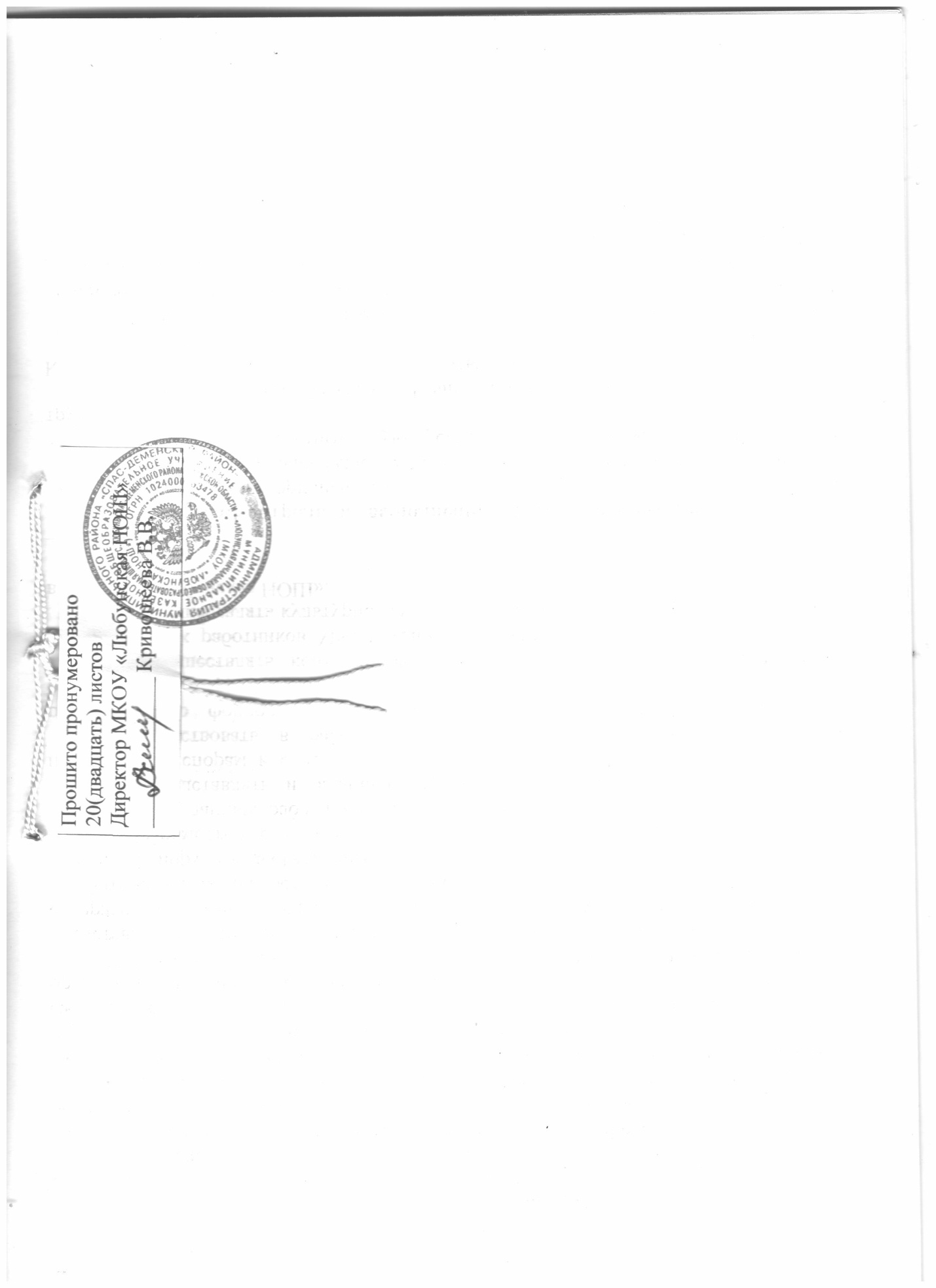 